О рекомендациях парламентских слушанийна тему «Актуальные вопросы в сфере охоты и охотничьего хозяйства в Республике Саха (Якутия)»Государственное Собрание (Ил Тумэн) Республики Саха (Якутия)                                      п о с т а н о в л я е т:1. Утвердить рекомендации парламентских слушаний на тему «Актуальные вопросы в сфере охоты и охотничьего хозяйства в Республике Саха (Якутия)» (прилагаются).2. Направить настоящее постановление Председателю Правительства Республики Саха (Якутия), министру экологии, природопользования и лесного хозяйства Республики Саха (Якутия), министру сельского хозяйства Республики Саха (Якутия), главам муниципальных образований.3. Опубликовать настоящее постановление в республиканских газетах «Якутия», «Саха сирэ» и «Ил Тумэн».4. Настоящее постановление вступает в силу с момента его принятия.Председатель Государственного Собрания   (Ил Тумэн) Республики Саха (Якутия) 					П.ГОГОЛЕВг.Якутск, 21 марта 2019 года          ГС № 129-VI                        ГОСУДАРСТВЕННОЕ СОБРАНИЕ(ИЛ ТУМЭН)РЕСПУБЛИКИ САХА (ЯКУТИЯ)                          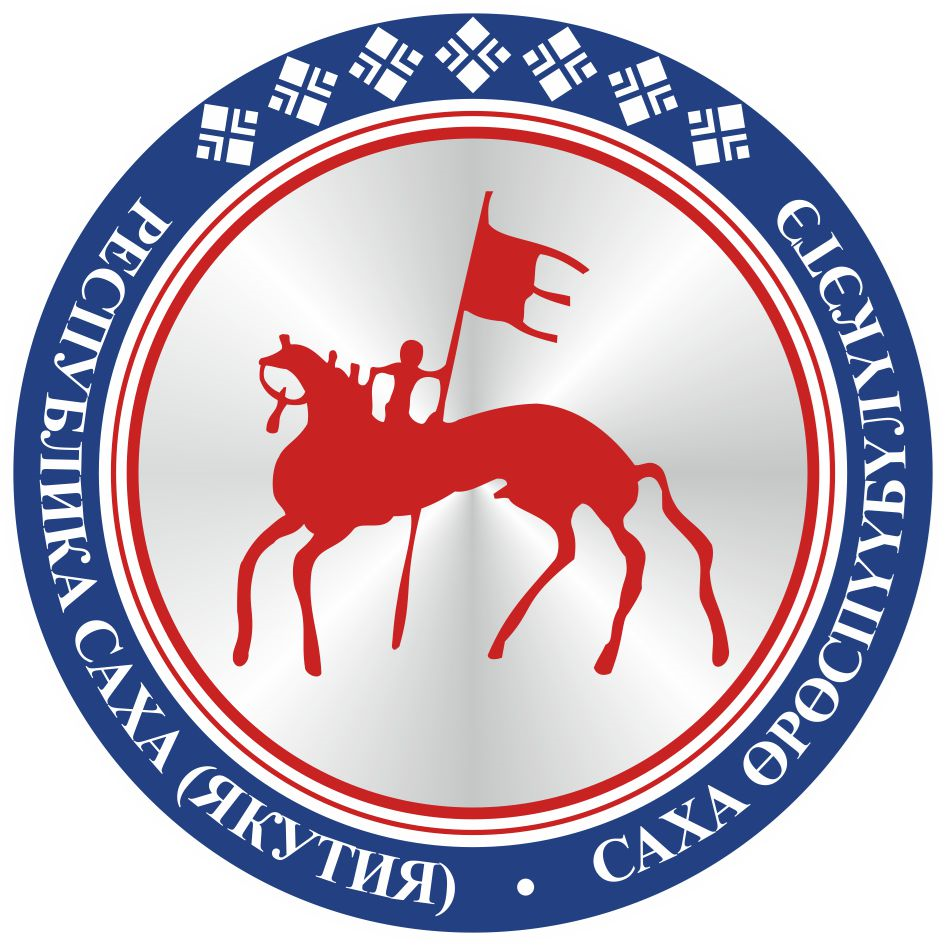                                       САХА  ЈРЈСПҐҐБҐЛҐКЭТИНИЛ ТYMЭНЭ                                                                      П О С Т А Н О В Л Е Н И ЕУ У Р А А Х